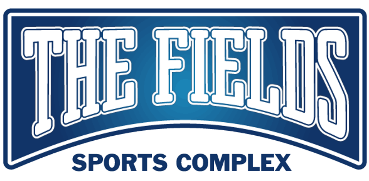       The Fields Sports Complex League/Tournament Roster FormTeam NameAge GroupGenderNamePhone #EmailCoach 1Coach 2Player NameDate of BirthGenderJersey #